Colegio Santa María de Maipú                                          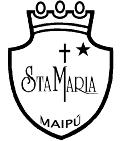 Departamento de Lenguaje. GUIA AUTO APRENDIZAJE N 14 LENGUAJE Y COMUNICACIÓN IV tos MEDIOS“El desarrollo de las guías de autoaprendizaje puedes imprimirlas y archivarlas en una carpeta por asignatura o puedes solo guardarlas digitalmente y responderlas en tu cuaderno (escribiendo sólo las respuestas, debidamente especificadas, N° de guía, fecha y número de respuesta)” LINK DE LA CLASE. https://youtu.be/Dw_PzuC0lbMTEXTO EXPOSITIVO1. Intencionalidad del texto expositivoEl texto expositivo presenta y explica conceptos, pues apunta a aumentar el conocimiento que tienen el receptor en torno aun tema determinado que domina el emisor. De ahí que en el texto expositivo se genere una relación asimétrica determinada por el poder de quien maneja el conocimiento.2. Modalidades del texto expositivoA. Divulgativa (exige conocimientos generales, básicos) artículos de divulgación científica, artículos periodísticos, documentales para la televisión, etc.B. Especializada (exige conocimientos específicos) revistas académicas, diccionarios técnicos, tesis de grado, etc.3. Características Lingüísticas del texto expositivoEn el texto expositivo son muy comunes las oraciones explicativas, pues el objetivo es comunicar para que se conozca y comprenda. Por eso, oraciones que aclaran la comunicación. El carácter explicativo muy comúnmente se expresa en oraciones subordinadas.Hay un dominio del lenguaje neutral, se tienden a evitar las connotaciones, por lo tanto, hay un lenguaje referencial, con interés informativo. El vocabulario tiende a ser especializado, propio del tema de que se trata, y muchas veces se utilizan sustantivos abstractos.4. Disposición del texto expositivoEl texto expositivo se dispone según los principios de orden (hay criterios tradicionales para organizar las ideas), de claridad (la información entregada debe permitir que el tema vaya siendo comprensible), y de precisión (el emisor conoce el tema y, por lo tanto, utiliza conceptos específicos y exactos). Con respecto al orden de las ideas del texto expositivo, se reconocen fases en su estructuración y modelos en su organización global.4.1 Estructura interna del texto expositivoLos textos expositivos tradicionalmente pasan por tres fases en su estructuración. Introducción (proemio o exordio), desarrollo (expositivo o propositio) y conclusión (peroratio)4.2 Modelos de organización global de los textos expositivosLos textos expositivos se organizan en función de la información que se pretende entregar. Esta adecuación al propósito comunicativo y al contenido se da tanto a nivel global como a nivel local, el texto completo tendrá un tipo de organización no necesariamente se corresponde con la que tiene cada una de sus partes. Por ejemplo, un texto puede ser globalmente organizado a partir de un criterio problema – solución, pero sus acápites, de distinta forma, la introducción según un orden secuencial, el planteamiento mismo del problema de forma causal y comparativa, etc.1. Causa – consecuencia El texto se explica, se presentan algunas ideas o informaciones como principio u origen de otras que son efectos o resultados.2. Comparación o contrasteEn el texto se explica presentando una correspondencia o paralelo entre diferentes conceptos o temas, ya sea presentando semejanzas o diferencias.3. Secuencia temporal En el texto se explica presentando una cronología, ordenando los hechos en un encadenamiento temporal, unos datos antes y otros después.4. Enumeración descriptiva En el texto se explica presentando las características del concepto o tema, habitualmente mediante una serie de palabras, frases u oraciones que expresan cualidades.5. Problema – solución En el texto se explica presentando el tema como una dificultad. Posteriormente, se cierra el tema dando una respuesta a ese inconveniente inicial. 6. DeductivoLa información se organiza desde lo más general o abstracto hacia lo más particular o concreto. Se plantea la idea principal al comienzo y a continuación se explica, se demuestra o se desarrolla.7. InductivoLa información se organiza desde lo más concreto o particular, para ir extrapolando características y conceptos, o vinculándolos en abstracciones mayores hasta llegar a una perspectiva general del asunto o a la mayor teorización.Es muy útil al trabajar casos que muestren fenómenos o conceptos.Lee el siguiente texto y responde las preguntas que vienen a continuación 1. ¿Qué opción presenta la idea principal del noveno párrafo?A) El rechazo del mundo social permite el acceso al mundo virtual.B) Los medios de comunicación están al alcance de todas las personas.C) El éxito económico se basa en la capacidad de buscar información en Internet.D) El acceso al conocimiento virtual tendería al alejamiento social del usuario.E) La comunicación es la comunión que establecemos con el otro.2. ¿Cuál es el sentido de la palabra USO en el contexto del tercer párrafo del fragmento leído?A) APLICACIÓN, porque el juicio de valor sobre la Internet dependerá de que los usuarios pongan en práctica los ideales que inspiraron su creación.B) EMPLEO, porque el juicio de valor sobre la tecnología de Internet dependerá del modo en que los usuarios la utilicen.C) EXPLOTACIÓN, porque el juicio de valor sobre la Internet dependerá de que los usuarios saquen provecho de los recursos que esta ofrece.D) MANEJO, porque el juicio de valor sobre la Internet dependerá de que sean los usuarios quienes controlen esta tecnología.E) MANIPULACIÓN, porque el juicio de valor sobre la Internet dependerá del tipo de intervención que realicen los usuarios a través de la red.3. ¿Cuál es el sentido de la palabra ELEMENTALES en el contexto del séptimo párrafo del fragmento leído?A) ESENCIALES, porque el agua potable, la creación de escuelas, hospitales, ferrocarriles, etc. caracterizan únicamente a la revolución industrial.B) PRINCIPALES, porque el agua potable, la electricidad, las escuelas, las rutas, etc. son los avances de la revolución industrial que más destacan.C) PRIMORDIALES, porque el agua potable, la electricidad, las escuelas, los hospitales, etc. fueron los primeros logros de la revolución industrial.D) FUNDAMENTALES, porque el agua potable, la electricidad, los hospitales, etc. representan los avances básicos de la revolución industrial.E) CENTRALES, porque el agua potable, la electricidad, las escuelas, los automóviles, etc. son los pilares imprescindibles de la revolución industrial.4. Según el fragmento anterior, la comunicación humana es un(a)A) proceso que se ha desnaturalizado con las nuevas tecnologías.B) facultad que se ha desarrollado óptimamente con la tecnología.C) capacidad que ha permitido potenciar la transferencia de información.D) interacción que ha sido completamente reemplazada por la virtualidad.E) competencia que se ha complejizado en el contacto entre personas.5. ¿Qué afirma el emisor en relación con el acceso a las nuevas tecnologías? A) Que cada vez que aparece un nuevo avance tecnológico se amplía más la brecha del acceso que existe entre usuarios.B) Que la tecnología solo es privativa de la población que tiene más recursos y puede acceder a ella fácilmente.C) Que un alto porcentaje de la población mundial ni siquiera accede a lo conquistado en la revolución industrial.D) Que muchas veces se tiene acceso a un computador, pero no a las redes de Internet, que es lo que permite estar comunicado.E) Que la revolución de la información solo está pensada para gente conocedora de complejos sistemas virtuales.6. ¿Cuál es el sentido de la palabra CONCRETARSE en el contexto del décimo párrafo del fragmento leído?A) CONFIRMARSE, porque las hipótesis futuristas de la ciencia ficción se ratifican en el mundo actual: la sustitución del hombre por la máquina y el fin de la materia.B) CONSUMARSE, porque algunos personajes de nuestra realidad encarnan ciertos tópicos característicos de la ciencia ficción: el encierro y la incomunicación en las ciudades.C) REALIZARSE, porque los presagios propios de la ciencia ficción son una realidad en el universo globalizado actual: la destrucción del mundo y el fin de las relaciones humanas.D) MATERIALIZARSE, porque algunos temas tratados por la ciencia ficción son perfectamente reconocibles en el mundo real actual: el aislamiento físico y la conexión tecnológica.E) PLASMARSE, porque las imágenes contenidas en la ciencia ficción han tomado forma en la realidad: la satisfacción de las necesidades en el propio departamento y la comunicación total a distancia.7. ¿Cuál de los siguientes enunciados sintetiza el contenido del sexto párrafo?A) Las imágenes de un accidente son similares a una película de acción.B) La reiteración de imágenes perjudica la comprensión de una noticia.C) La repetición de imágenes estimula la atención en los espectadores.D) Los espectadores aprenden a partir de la reiteración de una imagen.E) La reiteración de imágenes anula la emoción del ser humano.8. A partir de la lectura del undécimo párrafo, se infiere que el emisor considera la realidad virtual como un(a)A) medio que permite al ser humano comunicarse eficientemente.B) mundo desconocido que inevitablemente perjudica al hombre.C) capacidad creativa que se desarrolla gracias a la tecnología.D) contexto tecnológico evidente que se ha trasformado en un sueño.E) dimensión que no debiera suprimir la capacidad imaginativa del hombre.9. Del fragmento leído, se infiere que, para el emisor, una de las consecuencias más importantes de las nuevas tecnologías esA) la imposibilidad de las personas de captar la trascendencia de los hechos mediante imágenes.B) la insatisfacción humana causada por la proliferación de los medios masivos de comunicación.C) la desinformación de las personas, provocada por la cantidad de medios disponibles.D) la pérdida de la capacidad humana de conmoverse ante un hecho impactante.E) la escasa reflexión de los seres humanos sobre la veracidad del origen de la información.10. Los prejuicios que se planteaban sobre el desarrollo del ferrocarril a fines del siglo XIX surgieron debido aA) el interés de grupos oscurantistas por impedir el uso de este medio de transporte.B) el temor de ciertos grupos humanos frente a los avances de la tecnología.C) las ventajas que querían obtener algunos espíritus apesadumbrados de esa época.D) los nocivos efectos emocionales, en ciertos grupos humanos, que traería su uso.E) las pérdidas económicas que, para ciertos espíritus apesadumbrados, generaría su uso.Objetivo1. Ejercitan habilidades lectoras que se incluyen dentro de la Prueba de Transición Lenguaje y Comunicación 2020.Se les recuerda que, ante cualquier problema, duda o consulta puedes escribir al siguiente correo lenguaje.ivem.smm@gmail.com, La docente a cargo de contestar los correos enviados, es Paola Martín Gatica.IntroducciónEn ella se plantea el tema o un problema, se puede presentar el contexto, los antecedentes, los propósitos del autor y los procedimientos a seguir. La introducción motiva la lectura del texto y guía su comprensión. DesarrolloEn él hay una progresión de la información, se amplía lo presentado en la introducción, se presentan datos nuevos, se detalla, se explica a fin de que haya comprensión del tema.ConclusiónEn ella, por lo general, se realiza una síntesis de los expuesto, o una evaluación de ello, incluso sus proyecciones. Es posible también que se presente la solución a un problema.Cuando un alumno manifiesta una actitud deshonesta durante una evaluación, ésta se anulará, debiendo el infractor rendir una interrogación en forma inmediata o en el horario que se le indique y asumir una suspensión de clases en tres días.En el verano, la vida familiar se desarrolla al aire libre, los pequeños cerca de la Ruca, los adolescentes cuidan a los animales y el padre y la madre están dedicados a sus diarias tareas. En el invierno, mientras la lluvia cae intensamente sobre el techo de paja, la familia se reúne en torno al fogón y, haciendo caso omiso del humo que inunda el recinto y ennegrece las paredes, se lleva a cabo, en la intimidad de la casa, un proceso cultural de fundamental importancia, mientras las mujeres trabajan afanosamente en las labores domésticas, los miembros mayores se entretienen en largas conversaciones y discursos acerca de sus recuerdos, sus antepasados y las hazañas que se le atribuyen.Los niños observan silenciosa y atentamente esta escena cotidiana, van absorbiendo la cultura de su pueblo.Para preparar un rico cola de mono hay que seguir las siguientes instrucciones, hierva la leche con vainilla, y clavo de olor, luego retire del fuego, añada el aguardiente y café, al mismo tiempo que revuelve, agregue azúcar a gusto y sirva bien helado.¿Qué es ser niño? Es creer ciegamente en los demás, es correr alegremente tras las mariposas, es saludar a la luna, es, en suma, una fuente inagotable de inocencia y confianza en los demás.La obesidad se debe a dos factores que se conjugan, el exceso de comida y la falta de ejercicios. Para evitarla o para superarla se deben hacer dos cosas, disminuir la cantidad de alimento que se ingiere y aumentar el ejercicio físico.Los días como hoy, de altas temperaturas, pueden traer perjuicios de salud a algunas personas. La insolación y la deshidratación son algunos de aquellos. Esta última ocurre cuando el organismo pierde más agua que la necesaria para funcionar normalmente. Los limoneros son árboles de hojas verdes, los naranjos son árboles de hojas verdes, los parrones son de hojas verdes. Pareciera que los árboles frutales son todos de hojas verdes. Para esto debe haber una razón botánica.1.«Un gran filósofo español del siglo XIX, Francisco de Goya, más conocido como pintor, escribió un día: “El sueño de la razón engendra monstruos”. En el momento en que explotan las tecnologías de la comunicación, podemos preguntarnos si no están engendrando ante nuestros ojos monstruos de un nuevo tipo. Por cierto, estas nuevas tecnologías son ellas mismas fruto de la reflexión, de la razón. Pero ¿se trata de una razón despierta? ¿En el verdadero sentido de la palabra “despierta”, es decir, atenta, vigilante, crítica, obstinadamente crítica? ¿O de una razón somnolienta, adormecida, que en el momento de inventar, de crear, de imaginar, se descarrila y crea, imagina efectivamente monstruos?
2.    A fines del siglo XIX, cuando el ferrocarril se impuso como un beneficio en materia de comunicación, algunos espíritus apesadumbrados no dudaron en afirmar que esta máquina era terrorífica y que en los túneles la gente moriría asfixiada. Sostenían que a una velocidad superior a 50 kilómetros por hora la sangre saltaría por la nariz y las orejas y que los viajeros morirían en medio de horribles convulsiones. Son los apocalípticos, los pesimistas profesionales. Dudan siempre de los progresos de la razón, que, según estos oscurantistas, no pueden producir nada bueno. A pesar de que se equivocan en lo esencial, debemos admitir que los progresos suelen ser buenos y malos. Al mismo tiempo.3.    Internet es una tecnología que en sí no es ni buena ni mala. Solo el  que de ella se haga nos guiará para juzgarla. Y por esto es que la razón, hoy más que nunca, no puede dormirse. Si una persona recibiera en su casa, cada día, quinientos periódicos del mundo entero y si esto se supiera, probablemente diríamos que está loca. Y sería cierto. Porque, ¿quién, sino un loco, puede proponerse leer quinientos periódicos por día? Algunos olvidan esta evidencia cuando bullen de satisfacción al anunciarnos que de ahora en más, gracias a    la revolución digital, podemos recibir quinientos canales de televisión. El feliz abonado a los quinientos canales será inevitablemente presa de una impaciencia febril, que ninguna imagen podrá saciar. Se perderá sin límite de tiempo en el laberinto vertiginoso de un zapping$^3$ permanente. Consumirá imágenes, pero no se informará.
4.    Se dice a veces que una imagen vale más que mil palabras. Es falso. Las imágenes necesitan muy a menudo de un texto explicativo. Aunque más no   sea para hacernos reflexionar sobre el sentido mismo de algunas imágenes, de las cuales la televisión se nutre hasta el paroxismo$^4$. Esto pudo constatarse hace unos años, por ejemplo, durante la última etapa del Tour de Francia$^5$, cuando en el sprint$^6$ final de los Campos Eliseos asistimos en directo a la espectacular caída de Abdujaparov.5. Vimos esta escena como hubiéramos visto, en una calle, una persona embestida por un auto. Con la diferencia de que el auto hubiera embestido a   la persona solo una vez. En la televisión, pudimos ver y volver a ver treinta veces la caída accidental de Abdujaparov. Gracias a las miles de nuevas posibilidades de la técnica: con zoom$^7$, sin zoom, en picada, en contrapicada, bajo un ángulo, bajo el ángulo opuesto, en travelling$^8$, de frente, de perfil... Y también, interminablemente, en cámara lenta.
6.    Con cada repetición, aprendíamos más sobre las circunstancias de la caída. Pero, cada vez, nuestra sensibilidad se mitigaba un poco más. Poco a poco, volvíamos a ver esta caída con la distancia de un cinéfilo que diseca una secuencia de una película de acción. Las repeticiones habían terminado matando nuestra emoción.7.    Se nos dice que, gracias a las nuevas tecnologías, en lo sucesivo alcanzamos las orillas de la comunicación total. La expresión es engañosa, permite creer que la totalidad de los seres humanos del planeta puede ahora comunicarse. Lamentablemente, no es cierto. Apenas el 3 % de la población del globo tiene acceso a una computadora; y los que utilizan Internet son aún menos numerosos. La inmensa mayoría de nuestros hermanos humanos ignora incluso la existencia de estas nuevas tecnologías. Hasta ahora no disponen todavía de las conquistas  de la vieja revolución industrial: agua potable, electricidad, escuela, hospital, rutas, ferrocarril, heladera, auto, etc.   Si no se hace nada, la actual revolución de la información los ignorará de la misma manera.
8.    La información nos vuelve más eruditos o sabios solo si nos acerca a los hombres. Pero con la posibilidad de acceder de lejos a todos los documentos que necesitamos, el riesgo de deshumanización aumenta. Y de ignorancia.9.    De ahora en más, la llave de la cultura no reside en la experiencia y el saber, sino en la aptitud para buscar información a través de los múltiples canales y depósitos que ofrece Internet. Se puede ignorar al mundo, no saber en qué universo social, económico y político se vive, y disponer de toda la información posible. La comunicación deja así de ser una forma de comunión. ¿Cómo no lamentar el fin de la comunicación real, directa, de persona a persona?
10.    Con obsesión, vemos  el escenario de pesadilla anunciado por la ciencia ficción: cada uno encerrado en su departamento, aislado de todos y de todo, en la soledad más horrible, pero conectado a Internet y en comunicación con todo el planeta. El fin del mundo material, de la experiencia, del contacto concreto, carnal... La disolución de los cuerpos.11.    Poco a poco, nos sentimos atrapados por la realidad virtual. A pesar de lo que  se pretende, es vieja como el mundo, como nuestros sueños.  Y  nuestros  sueños nos han conducido a universos virtuales extraordinarios, fascinantes,  a continentes nuevos, desconocidos, donde hemos vivido experiencias excepcionales, aventuras, amores, peligros. Y a veces también pesadillas. Contra los cuales nos previno Goya. Sin que esto signifique que haya que contener la imaginación, la creación y la invención. Porque esto se paga  siempre muy caro».José Saramago, Para qué sirve la comunicación (fragmento).